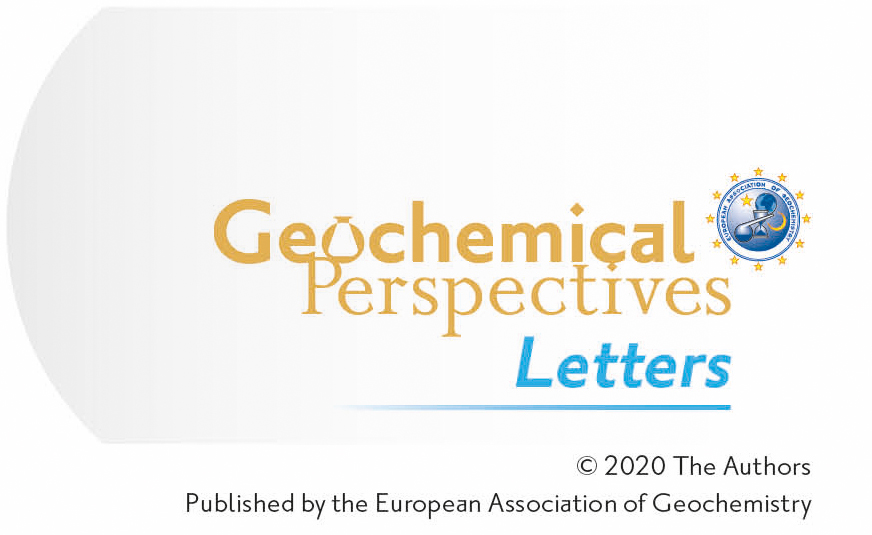 Insert your title here (capital letter for the first word/proper nouns only)A. Author, B.C. Author, D. AuthorSupplementary InformationThe Supplementary Information includes: (modify the contents list below as required) Instructions for Supplementary Information (main section headings only; first letter of each word capitalised; can be numbered if preferred)Tables S-1 to S-X (may also be submitted as Excel files. If so, please provide a caption in the relevant section of the Supplementary Information template)Figures S-1 and S-XVideo S-1 (Please provide a caption in the relevant section of the Supplementary Information template and submit the video as a separate file)Supplementary Information ReferencesInstructions for Supplementary InformationPlease insert your text here and then delete these instructions.Please ensure that the text and references are formatted according to the guidelines given in the Information for Authors, available at http://www.geochemicalperspectivesletters.org/information-for-authors#Formatting. Please note that British English spelling should be used throughout. Equations should be numbered Eq. S-1, Eq. S-2 etc., and if necessary can be inserted as images.For section headings and subheadings, please use the following formatting. Section numbering may be used if desired:Heading 1 (as listed in the Supplementary Information contents list)Continue text here… Heading 2Continue text here…Heading 3. Continue text here…Heading 4. Continue text here…Supplementary TablesTables may be submitted as Excel files in the original submission or in this template as shown below.In the template, tables (numbered S-1, S-2…S-n) may be inserted in a new section ('Supplementary Tables') after any supplementary text, or, if preferred, within the relevant section of text. Landscape may be used for the page orientation if required.Table S-1	Insert the table caption here.Supplementary FiguresFigures (numbered S-1, S-2…) may be inserted in a new section ('Supplementary Figures') after any supplementary text and tables, or, if preferred, within the relevant section of text. In the text, figures should be cited as "…as shown in Figure S-1…" or "…as shown in Figure S-1a...". If parentheses are used, the figure should be cited as "(Fig. S-1)" or "(Fig. S-1a,b)". Please use lower case letters (a, b, c…) for different parts of the figure.Please insert your figures and their captions as shown below.Insert your image hereFigure S-1	(a) Insert the figure caption here. (b)…Supplementary Information ReferencesPlease insert all references cited in the Supplementary Information (including those in any tables and figures) in the list below and then delete these instructions and the examples in the list. Please ensure that the reference list is formatted according to the guidelines given in the Information for Authors, available at: https://www.geochemicalperspectivesletters.org/information-for-authors#References.Jones, G.U., Smith, L.B. (1995) The Chemistry of Hydrogen. In: James, B.S., Berlin, R.N. (Eds.) The Elements from A to Z. Smith-Publishing Inc., New York, 21–34.Nance, J.R., Armstrong, J.T, Cody, G.D., Fogel, M.L., Hazen, R.M. (2015) Preserved macroscopic polymeric sheets of shell-binding protein in the Middle Miocene (8 to 18 Ma) gastropod Ecphora. Geochemical Perspectives Letters 1, 1-9.Strunk Jr., W., White, E.B. (1979) The Elements of Style. Third Edition, Macmillan, New York.Table column headingABCDETable text00000Table text11111Table text22222